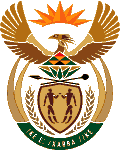 MINISTRY OF MINERAL RESOURCES & ENERGYREPUBLIC OF SOUTH AFRICAPRIVATE BAG x 96, PRETORIA, 0001PRIVATE BAG x 9111, CAPE TOWN, 8000 (021) 469 6412, Fax (021) 465 5980	Memorandum from the Parliamentary OfficeNational Assembly: 3003Please find attached a response to Parliamentary Question for written reply asked by Mr M S Mabika (DA)  Mr S Tambo (EFF) to ask the Minister of Mineral Resources and Energy.Ms Ntokozo NgcwabeDeputy Director-General: Mining, Minerals and Energy Policy Development………………/………………/2022Recommended / Not RecommendedMr. Jacob MbeleDirector General: Department of Mineral Resources and Energy………………/………………/2022Approved / Not Approved Mr. S.G MantasheMinister of Mineral Resources and Energy ………………/………………/20223003.	Mr M S Mabika (DA) to ask the Minister of Mineral Resources and Energy:Whether he and/or his department submitted a policy review document and/or any other government policy document to structures outside of the Government, either to private and/or external structures or structures of any political affiliation during the past five years; if not, what is the position in this regard; if so, (a) will he furnish Mr M S Mabika with copies of all such documents and (b) what are the reasons that the Government documents were provided to each structure?		NW3640E			Reply:  NOAll Policy review documents and /or any other government policy document developed by the Department ofMineral Resources and Energy (DMRE) follows policy development processes as prescribed by the legislature. Reviewed policy documents and /or any other government policy document developed follows a consultative process and are also gazetted if required for public comments and are accessible by the public, interested and affected parties, including by private or external structures or structures of any political party. 